Bordereau des pièces à transmettreDOSSIER SNUEtablissement	Département	Nom de la personne à contacter 	Téléphone 	mail 	Nom de la personne à rémunérer	Contrat ou lettre d’engagement		Etat des heures à payer		Pour les nouveaux salariés :Fiche de renseignement		Copie de la carte vitale		Copie du dernier bulletin de salaire pour les titulaires		RIB au nom et prénom de l’intéressé 		(à fournir également en cas de changement de domiciliation bancaire) 	Fait à ……………………….. le……………………..Signature et cachet de l’établissementDate de réception du dossier par le service mutualisateur :  Dossier recevable 	  - Dossier non recevable	Motif du rejet : 	Dossier vérifié le : 	Par (nom et prénom) : 	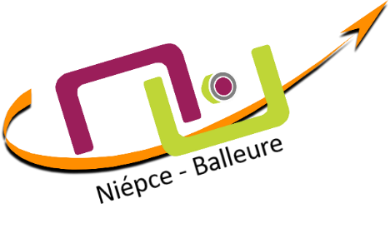 Service mutualisateur de paie141 avenue Boucicaut71100 Chalon sur SaôneJoint à cet envoiDéjà envoyé